RAPPORT DA FURMAZIUNEn l‘Ordinaziun davart la furmaziun fundamentala professiunala, part 7, èsi fixà che la furmatura u ch‘il furmatur da la professiun constateschia – sa basond en spezial sin la documentaziun d‘emprender – il stadi da furmaziun da l‘emprendista u da l‘emprendist ed al discutia cun ella u cun el almain ina giada per semester.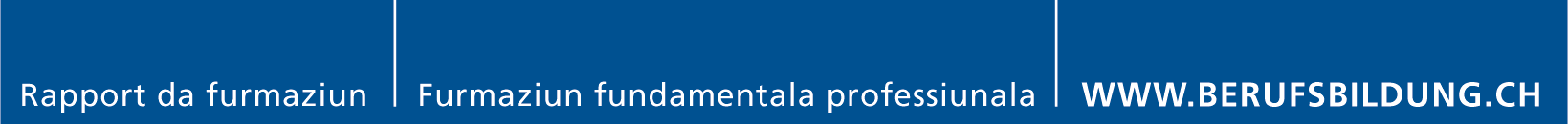 © 2018 SDBB, Berna www.berufsbildung.chManaschi d‘emprendissadi:      Emprendista u emprendist:      Emprendissadi:      Persuna responsabla per la perioda da scolaziun:      Semester1.2.3.4.5.6.7.8.Tratgs caracteristics dal giudicamentGiudicamentGiudicamentGiudicamentGiudicamentGiudicamentGiudicamentGiudicamentGiudicamentMotivaziuns e cumplettaziuns /
Mesiras fixadasLas suandantas cumpetenzas (punct 1 fin 4) vegnan enumeradas en la part 2 da l‘Ordinaziun davart la furmaziun fundamentala professiunala.Las suandantas cumpetenzas (punct 1 fin 4) vegnan enumeradas en la part 2 da l‘Ordinaziun davart la furmaziun fundamentala professiunala.Las suandantas cumpetenzas (punct 1 fin 4) vegnan enumeradas en la part 2 da l‘Ordinaziun davart la furmaziun fundamentala professiunala.Las suandantas cumpetenzas (punct 1 fin 4) vegnan enumeradas en la part 2 da l‘Ordinaziun davart la furmaziun fundamentala professiunala.Las suandantas cumpetenzas (punct 1 fin 4) vegnan enumeradas en la part 2 da l‘Ordinaziun davart la furmaziun fundamentala professiunala.Las suandantas cumpetenzas (punct 1 fin 4) vegnan enumeradas en la part 2 da l‘Ordinaziun davart la furmaziun fundamentala professiunala.Las suandantas cumpetenzas (punct 1 fin 4) vegnan enumeradas en la part 2 da l‘Ordinaziun davart la furmaziun fundamentala professiunala.Las suandantas cumpetenzas (punct 1 fin 4) vegnan enumeradas en la part 2 da l‘Ordinaziun davart la furmaziun fundamentala professiunala.Las suandantas cumpetenzas (punct 1 fin 4) vegnan enumeradas en la part 2 da l‘Ordinaziun davart la furmaziun fundamentala professiunala.1.Cumpetenza professiunalaCumpetenza professiunalaCumpetenza professiunalaCumpetenza professiunalaCumpetenza professiunalaCumpetenza professiunalaCumpetenza professiunalaCumpetenza professiunalaCumpetenza professiunala1.1Stadi da furmaziun
giudicament cumplessiv tenor las finamiras da la furmaziun enumeradas en il plan da furmaziunA A B B C C D D 1.2Qualitad da la lavur
exactadad / quitàA A B B C C D D 1.3Quantitad da lavur / tempo da lavurar
temp impundì per far las lavurs en moda correcta	A 	A B B C C D D 1.4Applicaziun da las enconuschientschas da la professiun
cumbinar la teoria cun la praticaA A B B C C D D 2.Cumpetenza da metodasCumpetenza da metodasCumpetenza da metodasCumpetenza da metodasCumpetenza da metodasCumpetenza da metodasCumpetenza da metodasCumpetenza da metodasCumpetenza da metodas2.1Tecnica da lavurar
organisaziun da la plazza da lavur / impundaziun dals meds / reflexiun da las incumbensas / dumondas da sclerimentTecnica da lavurar
organisaziun da la plazza da lavur / impundaziun dals meds / reflexiun da las incumbensas / dumondas da sclerimentA A B B C C D 2.2Pensar ed agir cumbinatoric
chapir e suandar process ed andaments da la lavur / atgnas contribuziuns / propostas da meglieraziunPensar ed agir cumbinatoric
chapir e suandar process ed andaments da la lavur / atgnas contribuziuns / propostas da meglieraziunA A B B C C D 2.3Tractament da meds e d‘indrizs da manaschi
cumportament ecologic / utilisaziun da material / dismessa / quità / tgira dals indrizsTractament da meds e d‘indrizs da manaschi
cumportament ecologic / utilisaziun da material / dismessa / quità / tgira dals indrizsA A B B C C D 2.4Strategia d‘emprender e da lavurar
diriger intenziunadamain l‘agen process d‘emprender / declerar e preschentar process e fatgsStrategia d‘emprender e da lavurar
diriger intenziunadamain l‘agen process d‘emprender / declerar e preschentar process e fatgsA A B B C C D pli che cuntanschì las pretensiunsademplì las  pretensiunsademplì las pretensiuns mo per pauc,mesiras da promoziun èn necessarias betg ademplì las pretensiuns, mesiras spezialas èn necessariasTratgs caracteristics dal giudicamentGiudicamentGiudicamentGiudicamentGiudicamentGiudicamentGiudicamentGiudicamentGiudicamentMotivaziuns e cumplettaziuns /
Mesiras fixadasMotivaziuns e cumplettaziuns /
Mesiras fixadas3.Cumpetenza socialaCumpetenza socialaCumpetenza socialaCumpetenza socialaCumpetenza socialaCumpetenza socialaCumpetenza socialaCumpetenza socialaCumpetenza sociala3.1Abilitad da lavurar en in team, abilitad da schliar conflicts
contribuziun al clima da lavur / sinceradad / demananza en cas da crititgaA A B B C C D D 3.2Collavuraziun
chapientscha per autras persunas / savair sa metter en la situaziun dad insatgi auter (empatia)A A B B C C D D 3.3Infurmaziun e communicaziun
s‘exprimer en moda chapaivla / resguardar il puntg da vista dad autras persunas / enconuscher ils process d‘infurmaziun ed agir en moda correspundentaA A B B C C D D 3.4Agir tenor ils basegns da la clientella
relaziun e contact cun la clientella / registraziun dals basegns da la clientella / servetschaivladad / curtaschaivladadA A B B C C D D 4.Cumpetenza persunalaCumpetenza persunalaCumpetenza persunalaCumpetenza persunalaCumpetenza persunalaCumpetenza persunalaCumpetenza persunalaCumpetenza persunalaCumpetenza persunalaCumpetenza persunala4.1Independenza, agir en atgna responsabladad
atgna iniziativa / senn da responsabladad / furnir atgnas contribuziunsIndependenza, agir en atgna responsabladad
atgna iniziativa / senn da responsabladad / furnir atgnas contribuziunsA A B B C C D D 4.2Fidaivladad, abilitad da supportar squitsch
punctualitad / observanza da termins / perseveranzaFidaivladad, abilitad da supportar squitsch
punctualitad / observanza da termins / perseveranzaA A B B C C D D 4.3Demananza
agir e sa preschentar en moda adattada la situaziun / curtaschaivladad / parita exteriuraDemananza
agir e sa preschentar en moda adattada la situaziun / curtaschaivladad / parita exteriuraA A B B C C D D 4.4Motivaziun
tenuta envers la professiun / entussiassem / prontezza d‘emprenderMotivaziun
tenuta envers la professiun / entussiassem / prontezza d‘emprenderA A B B C C D D 5.Documentaziun d‘emprenderDocumentaziun d‘emprenderDocumentaziun d‘emprenderDocumentaziun d‘emprenderDocumentaziun d‘emprenderDocumentaziun d‘emprenderDocumentaziun d‘emprenderDocumentaziun d‘emprenderDocumentaziun d‘emprenderDocumentaziun d‘emprender5.1Correctadad objectiva / cumplettezzaCorrectadad objectiva / cumplettezzaA A B B C C D D 5.2Nettezza / preschentaziun / survesaivladadNettezza / preschentaziun / survesaivladadA A B B C C D D 6.Prestaziuns en scolas professiunalas ed en curs intermanaschialsPrestaziuns en scolas professiunalas ed en curs intermanaschialsPrestaziuns en scolas professiunalas ed en curs intermanaschialsPrestaziuns en scolas professiunalas ed en curs intermanaschialsPrestaziuns en scolas professiunalas ed en curs intermanaschialsPrestaziuns en scolas professiunalas ed en curs intermanaschialsPrestaziuns en scolas professiunalas ed en curs intermanaschialsPrestaziuns en scolas professiunalas ed en curs intermanaschialsPrestaziuns en scolas professiunalas ed en curs intermanaschialsPrestaziuns en scolas professiunalas ed en curs intermanaschials6.1Attestat da semesterAttestat da semesterA A B B C C D D 6.2Curs intermanaschials CICurs intermanaschials CIA A B B C C D D 6.3Curs facultativs, curs da sustegnCurs facultativs, curs da sustegnA A B B C C D D pli che cuntanschì las pretensiunsademplì las  pretensiunsademplì las pretensiuns mo per pauc,mesiras da promoziun èn necessarias betg ademplì las pretensiuns, mesiras spezialas èn necessarias7.Giudicament da la scolaziun tras l‘emprendista u tras l‘emprendistGiudicament da la scolaziun tras l‘emprendista u tras l‘emprendistGiudicament da la scolaziun tras l‘emprendista u tras l‘emprendistGiudicament da la scolaziun tras l‘emprendista u tras l‘emprendistGiudicament da la scolaziun tras l‘emprendista u tras l‘emprendist7.1Scolaziun survegnida dal manaschiScolaziun survegnida dal manaschiScolaziun survegnida dal manaschiScolaziun survegnida dal manaschiScolaziun survegnida dal manaschifitg bunabunasuffizienta 
mo per paucinsuffizientacumpetenza professiunalacumpetenza da metodasclima da lavurpromoziun persunalamotivaziuns e cumplettaziuns:motivaziuns e cumplettaziuns:motivaziuns e cumplettaziuns:motivaziuns e cumplettaziuns:motivaziuns e cumplettaziuns:7.2Assistenza da la furmatura u dal furmatur da la professiunAssistenza da la furmatura u dal furmatur da la professiunAssistenza da la furmatura u dal furmatur da la professiunAssistenza da la furmatura u dal furmatur da la professiunAssistenza da la furmatura u dal furmatur da la professiunfitg bunabunasuffizienta 
mo per paucinsuffizientamotivaziuns e cumplettaziuns:motivaziuns e cumplettaziuns:motivaziuns e cumplettaziuns:motivaziuns e cumplettaziuns:motivaziuns e cumplettaziuns:8.Controlla da la realisaziun da las finamiras il semester passàControlla da la realisaziun da las finamiras il semester passàControlla da la realisaziun da las finamiras il semester passàControlla da la realisaziun da las finamiras il semester passàControlla da la realisaziun da las finamiras il semester passàcf. punct 9 da l‘ultim rapport da furmaziuncf. punct 9 da l‘ultim rapport da furmaziuncf. punct 9 da l‘ultim rapport da furmaziuncf. punct 9 da l‘ultim rapport da furmaziuncf. punct 9 da l‘ultim rapport da furmaziunpli che ademplìademplìademplì 
mo per paucbetg ademplìfinamiras da la furmaziun davart dal manaschifinamiras da la furmaziun davart da la scolafinamiras da la furmaziun davart dals CIcumpetenza professiunalacumpetenza da metodascumpetenza socialacumpetenza persunalamotivaziuns / mesiras:motivaziuns / mesiras:motivaziuns / mesiras:motivaziuns / mesiras:motivaziuns / mesiras:9.Finamiras per il proxim semesterfinamiras da la furmaziun davart dal manaschi:finamiras da la furmaziun davart da la scola:finamiras da la furmaziun davart dals CI:cumpetenza professiunala:cumpetenza da metodas:cumpetenza sociala:cumpetenza persunala:10.Cunvegnas concernent ils curs facultativs ed ils curs da sustegn 11.Varia12.Data / suttascripziunsQuest rapport da furmaziun è vegnì tractà il / ils Suttascripziun da la furmatura da la professiun responsabla / dal furmatur da la professiun responsabel:Suttascripziun da l‘emprendista / da l‘emprendist:Suttascripziun da la represchentanza legalaSuttascripziun da la represchentanza legalaSuttascripziun da la represchentanza legalaData:Suttascripziun:Sin dumonda sto il rapport da furmaziun vegnir preschentà a l‘autoritad chantunala.© 2018 SDBB, Berna www.berufsbildung.ch